		Accord		Concernant l’adoption de Règlements techniques harmonisés de l’ONU applicables aux véhicules à roues et aux équipements et pièces susceptibles d’être montés ou utilisés sur les véhicules à roues et les conditions de reconnaissance réciproque des homologations délivrées conformément à ces Règlements*(Révision 3, comprenant les amendements entrés en vigueur le 14 septembre 2017))_______________		Additif 28 : Règlement ONU no 29		Révision 2 - Amendement 5Complément 5 à la série 03 d’amendements – Date d’entrée en vigueur : 29 mai 2020		Prescriptions uniformes relatives à l’homologation des véhicules en ce qui concerne la protection des occupants d’une cabine de véhicule utilitaireLe présent document est communiqué uniquement à titre d’information. Le texte authentique, juridiquement contraignant, est celui du document ECE/TRANS/WP.29/2019/107.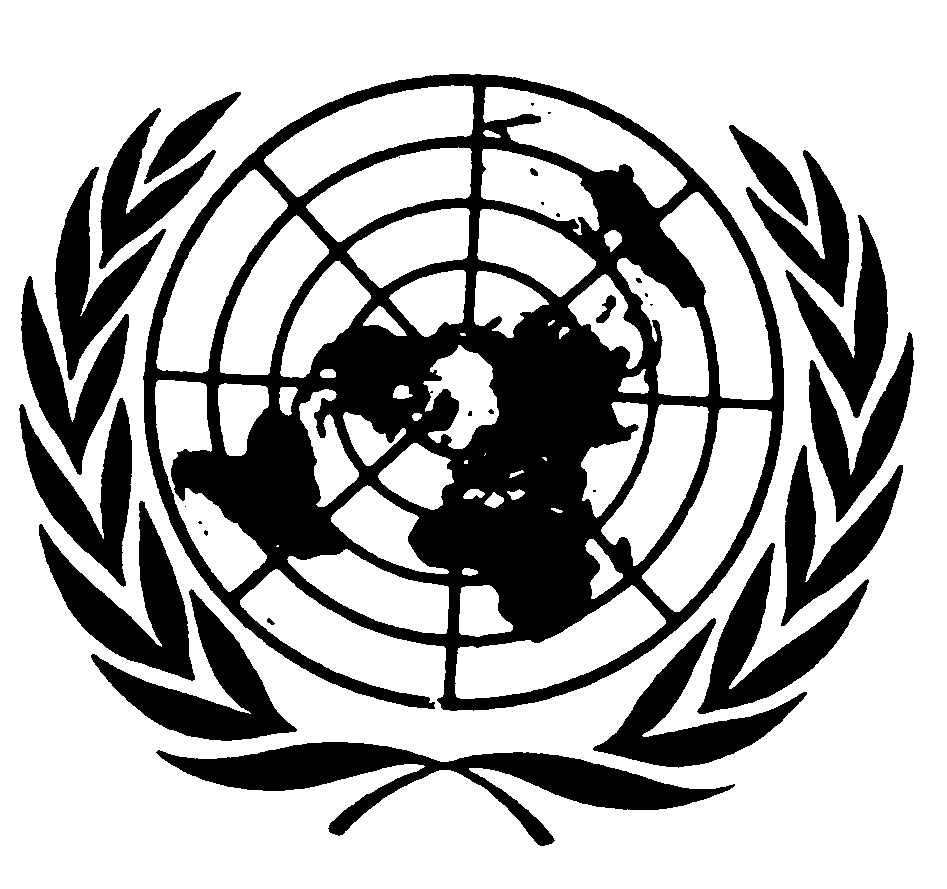 Annexe 3Paragraphe 7.4.4.1, lire :« 7.4.4.1	Il soit parallèle au plan x-y du châssis. Pendant l’application de la charge, le dispositif de précharge ne doit pas dévier de plus de 5° selon l’axe des z, du plan parallèle au plan x-y du châssis, et ce, dans chaque direction. ».E/ECE/324/Rev.1/Add.28/Rev.2/Amend.5−E/ECE/TRANS/505/Rev.1/Add.28/Rev.2/Amend.5E/ECE/324/Rev.1/Add.28/Rev.2/Amend.5−E/ECE/TRANS/505/Rev.1/Add.28/Rev.2/Amend.51 juillet 2020